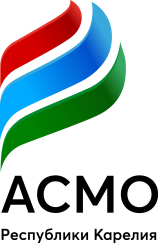 АССОЦИАЦИЯ «СОВЕТ МУНИЦИПАЛЬНЫХ ОБРАЗОВАНИЙ РЕСПУБЛИКИ КАРЕЛИЯ» Повестказаседания Правления Ассоциации «Совет муниципальных образований Республики Карелия»О приеме в члены Ассоциации «Совет муниципальных образований Республики Карелия»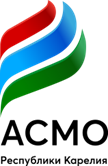 АССОЦИАЦИЯ «СОВЕТ МУНИЦИПАЛЬНЫХ ОБРАЗОВАНИЙ РЕСПУБЛИКИ КАРЕЛИЯ» ЗАСЕДАНИЕ ПРАВЛЕНИЯ26 июля 2022 года                                                                           г. Петрозаводск                                        РЕШЕНИЕ № 1по вопросу «О приеме в члены Ассоциации «Совет муниципальных образований Республики Карелия» В соответствии с пунктом 3 статьи 3 Устава Ассоциации «Совет муниципальных образований Республики Карелия», на основании письменного заявления от 20.07.2022 года, решения Петрозаводского городского Совета № 27/50-790 от 7 июня 2016 года решили:Принять в члены Ассоциации «Совет муниципальных образований Республики Карелия» орган местного самоуправления - Петрозаводский городской Совет.Председатель Ассоциации								О.В. БолговДата проведения:26 июля  2022 годаВремя проведения:12.00 – 12.30Место проведения:г. Петрозаводск